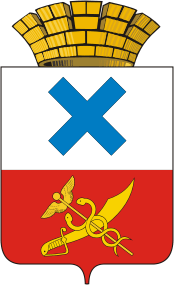 Дума Муниципального образования город ИрбитШестой созыв Пятьдесят девятое заседаниеРЕШЕНИЕот 25.05.2017 № 507г. ИрбитОб утверждении Правил содержания домашних животных на территории Муниципального образования город ИрбитВ соответствии со статьей 22 Устава Муниципального образования город Ирбит, Дума Муниципального образования город Ирбит РЕШИЛА:Утвердить Правила содержания домашних животных на территории Муниципального образования город Ирбит в новой редакции.Признать утратившим силу решение Думы муниципального образования город Ирбит от 30.08.2007 года № 297 «Об утверждении Правил домашних животных на территории Муниципального образования город Ирбит».Опубликовать настоящее решение в Ирбитской общественно-политической газете «Восход».Настоящее решение вступает в силу после официального опубликования.Контроль за исполнением настоящего решения возложить на постоянную депутатскую комиссию по вопросам промышленной политики и хозяйственной деятельности.Председатель Думы                           Муниципального образования город Ирбит                                Н.В.Васильев                                                    Приложение к решению Думы Муниципального образования город Ирбит от 25.05.2017 г. № 507ПРАВИЛАСОДЕРЖАНИЕ ДОМАШНИХ ЖИВОТНЫХНА ТЕРРИТОРИИ МУНИЦИПАЛЬНОГО ОБРАЗОВАНИЯ ГОРОД ИРБИТI. ОБЩИЕ ПОЛОЖЕНИЯ1. Правила содержания домашних животных разработаны в соответствии с Законом Российской Федерации от 14 мая 1993 года N 4971-1 "О ветеринарии", Законом Свердловской области от 03 декабря 2014 года № 110-ОЗ «О наделении органов местного самоуправления муниципальных образований, расположенных на территории Свердловской области, государственным полномочием Свердловской области по организации проведения мероприятий по отлову и содержанию безнадзорных собак», Постановлением Правительства Свердловской области от 06 августа 2004 года № 743-ПП «О примерных правилах содержания домашних животных в Свердловской области», Постановлением Правительства Свердловской области от 07 октября 2015 года № 917-ПП «Об утверждении Порядка отлова и содержания отловленных безнадзорных собак на территории Свердловской области», Санитарными  правилами СП 3.1.096-96 и Ветеринарными правилами ВП 13.3.1103-96 «Профилактика и борьба с заразными болезнями, общими для человека и животных. 13 Бешенство», утвержденных Госкомсанэпиднадзором Российской Федерации 31.05.1996 № 11, Минсельхозпродом Российской Федерации 18.06.1996 № 23, регулируют отношения в сфере содержания домашних животных, обеспечения безопасности людей от неблагоприятного физического, санитарного и психологического воздействия домашних животных, распространяются на всех домашних животных, за исключением сельскохозяйственных, используемых для производства традиционных для населения продуктов питания, и подлежат соблюдению всеми владельцами домашних животных на территории Муниципального образования город Ирбит.2. Владельцами домашних животных, на которых распространяется действие настоящих Правил, являются физические лица, предприниматели без образования юридического лица, юридические лица, в том числе религиозные, зоозащитные организации, учреждения, независимо от форм собственности и подчиненности (далее - владельцы домашних животных).3.Правила не распространяются на отношения в сфере содержания сельскохозяйственных животных, используемых для производства традиционных для населения Свердловской области продуктов питания, а также на животных, которых используют научные, научно-исследовательские, медицинские организации и организации Министерства обороны Российской Федерации, Министерства внутренних дел Российской Федерации, Федеральной службы безопасности Российской Федерации и другие органы государственной власти в служебных целях или как объекты научных исследований.4. К животным применяются общие правила об имуществе постольку, поскольку  правовыми актами не предусмотрено иное.5.  Правила носят обязательный характер.II. ОСНОВНЫЕ ПОНЯТИЯДомашние животные - животные, исторически прирученные и разводимые человеком, находящиеся на содержании владельца в жилом помещении или при доме;Безнадзорные животные - животные, находящиеся на территории муниципального образования без сопровождающего лица;Породы собак, требующие особого внимания владельца, - бультерьер, американский стаффордширский терьер, ротвейлер, черный терьер, кавказская овчарка, южнорусская овчарка, среднеазиатская овчарка, немецкая овчарка, московская сторожевая, дог, бульдог, ризеншнауцер, доберман, мастино, мастиф, их помеси между собой, другие крупные и агрессивные собаки служебных, служебно-спортивных и бойцовых пород. Принадлежность собаки к той или иной породе определяется на основании родословных документов, а в спорных случаях - экспертной комиссией при органе регистрации домашних животных;Безнадзорные собаки - собаки, находящиеся в общественных местах без сопровождения человека, за исключением случаев, когда животное временно находится на привязи в местах общего пользования. Приют (пункт) временного содержания отловленных безнадзорных собак - место содержания найденных, отловленных собак, где они содержатся до принятия решения о дальнейшем их использовании.Специализированная организация - юридическое лицо или индивидуальный предприниматель, осуществляющие отлов, перевозку, содержание отловленных безнадзорных собак, проведение иных мероприятий с безнадзорными животными, а также учреждения, создаваемые органами местного самоуправления.Отлов - изъятие безнадзорного животного из среды обитания посредством поимки с использованием специальных технических приспособлений, не травмирующих животных, при помощи специальных средств временной иммобилизации.Приют длительного содержания отловленных безнадзорных собак (специальный питомник) - оборудованное место содержания отловленных безнадзорных животных.Индивидуальный знак домашнего животного – знак или надпись на ошейнике домашнего животного, отображающая информацию о владельце домашнего животного (адрес, номер телефона).  Услуги по отлову безнадзорных животных - услуги по поддержанию надлежащего санитарно-гигиенического состояния территории населенного пункта посредством поимки безнадзорных животных, содержанию их в пунктах передержки и приютах, утилизации животных.Стерилизация (кастрация) - искусственное прекращение функции половых желез самцов и самок.Эвтаназия - быстрое и безболезненное усыпление животного, влекущее необратимое прекращение его жизнедеятельности.III. ПРАВА И ОБЯЗАННОСТИ ВЛАДЕЛЬЦЕВ ДОМАШНИХ ЖИВОТНЫХ1.Домашние животные могут находиться в собственности граждан и юридических лиц. Отношения, возникающие по вопросам собственности на домашних животных, регулируются гражданским законодательством.2. Владелец домашнего животного имеет право:1) приобретать и отчуждать домашних животных (в том числе путем продажи, дарения, мены) с соблюдением установленного порядка, предусмотренного Правилами;2) получать необходимую информацию о порядке содержания, разведения и воспитания домашних животных в обществах (клубах) владельцев домашних животных и ветеринарных организациях;3) обеспложивать принадлежащих ему домашних животных;4) помещать домашних животных в приют для временного содержания по согласованию условий содержания животного с руководством приюта. 3.  Владельцу домашнего животного запрещается:1) разведение домашних собак и кошек с целью использования их шкур и мяса;2) бросать и самовольно умерщвлять домашних животных;3) организовывать и проводить собачьи и петушиные бои как зрелищные мероприятия;4) содержать домашнее животное в местах общего пользования и на придомовой территории, во дворах общеобразовательных учреждений, у магазинов;5)содержать в жилых помещениях жилых многоквартирных домов сельскохозяйственных животных, а также домашнюю птицу;6) применять методы физического и психического воздействия на домашнее животное, которые могут быть классифицированы как жестокие по отношению к животному.4.  Владелец домашнего животного обязан:1)содержать домашнее животное в соответствии с его биологическими особенностями, гуманно обращаться с ним, не оставлять без корма и воды, не избивать, а в случае заболевания обращаться к услугам ветеринарной службы;2)своевременно обращаться в ветеринарную службу для лечения домашнего животного в случае появления первых признаков заболевания, а также для проведения профилактической вакцинации от заболеваний, опасных для жизни животного и человека;3)обеспечивать при выгуле собак тишину и безопасность окружающих от проявления агрессивных действий домашнего животного;4)соблюдать санитарно-гигиенические и ветеринарные правила содержания домашних животных;5)сообщать в ветеринарную службу обо всех случаях нападения домашних животных на человека, предоставлять домашнее животное, покусавшее человека, в государственное ветеринарное лечебное заведение для осмотра и дальнейшего наблюдения;6)обращаться в специализированную службу для усыпления домашнего животного в случае отказа от содержания домашнего животного и невозможности продать (передать) его другому владельцу, а также возникновения социальной опасности;7) не оставлять домашнее животное без попечения;8)выполнять предписания должностных лиц органов государственного санитарно-эпидемиологического и ветеринарного надзора, соблюдать правила карантина домашних животных;9)сообщать в ветеринарную службу о случаях внезапного падежа, массового заболевания или необычного поведения домашних животных;10) обеспечить домашнее животное ошейником с индивидуальным знаком;11) осуществлять утилизацию (захоронение) трупа домашнего животного в соответствии с действующим законодательством;12) выполнять иные требования, установленные законодательством.5. Владелец домашнего животного несет ответственность за:1) здоровье и содержание своих домашних животных;2) моральный и имущественный ущерб, либо вред здоровью человека, причиненные его домашними животными иным лицам, в соответствии с действующим законодательством;3) соблюдение настоящих Правил.IV. ПРАВА И ОБЯЗАННОСТИ ОБЩЕСТВ (КЛУБОВ)ВЛАДЕЛЬЦЕВ ДОМАШНИХ ЖИВОТНЫХ, ЗООЗАЩИТНЫХИ ИНЫХ ОРГАНИЗАЦИЙ1. Общественные объединения и организации владельцев домашних животных, зарегистрированные в установленном порядке, в уставные задачи которых входят содержание, разведение и иные действия, связанные с домашними животными, имеют право:1) осуществлять общественный контроль за выполнением владельцами домашних животных установленных санитарно-гигиенических и ветеринарных правил;2) строить и оборудовать площадки для выгула домашних животных на земельных участках, отведенных для указанных целей в установленном законом порядке;3) по поручению администрации Муниципального образования город Ирбит осуществлять общественный контроль за выполнением владельцами домашних животных установленных санитарно-гигиенических и ветеринарных правил;4) оказывать содействие ветеринарной службе в проведении вакцинации домашних животных;5) планировать разведение домашних животных, вести племенную работу, племенные книги, подтверждать породу и выпуск помета домашних животных в реализацию в соответствии с нормативными документами и зоотехническими нормами, утвержденными Министерством сельского хозяйства и продовольствия Российской Федерации;6) вести методическую и разъяснительную работу среди членов обществ и клубов владельцев домашних животных, обществ защиты животных и населения по вопросам культуры содержания домашних животных, а также содействовать созданию инфраструктуры содержания домашних животных.2. Деятельность организаций и частных лиц по разведению, отлову, временному содержанию, утилизации погибших домашних животных, производству кормов для домашних животных подлежит регистрации.V. ЦЕЛИ И ЗАДАЧИ ПРИЮТОВ ДЛЯ ДОМАШНИХ ЖИВОТНЫХ1. Приюты для домашних животных созданы для:1) организации на практике дееспособной службы розыска и возвращения владельцам потерянных животных;2) создания условий для карантирования животных с целью выявления опасных для человека заболеваний домашних животных;3) решения проблемы ненужных, обременительных для владельцев животных;4) регулирования численности животных в соответствии с законодательством Российской Федерации.2. Приюты для домашних животных могут создаваться физическими лицами, предпринимателями без образования юридического лица, юридическими лицами.3. Приюты подразделяются на приюты кратковременного и длительного  содержания домашних животных.4. Приюты кратковременного содержания домашних животных создаются в целях:1) выявления владельцев потерянных животных согласно идентификационным номерам или особым приметам животных через службу розыска домашних животных;2) подбора новых владельцев животным для дальнейшего их содержания или передачи животных в приюты длительного содержания.При организациях, осуществляющих отлов безнадзорных и бездомных животных, приюты кратковременного содержания создаются в обязательном порядке и за счет организаций, осуществляющих отлов безнадзорных и бездомных.5. Приюты длительного содержания животных создаются и функционируют в воспитательных, познавательных и других целях, в том числе в целях выявления владельцев потерянных животных согласно идентификационным номерам или особым приметам.6. Для организации и функционирования приюта, независимо от его типа, необходимо неукоснительное соблюдение следующих требований:1) содержание домашних животных в вольерах, обеспечивающих условия для нормальной жизнедеятельности животных;2) наличие полноценной и сбалансированной кормовой базы;3) осуществление постоянного ветеринарного контроля и обслуживания; наличие подготовленного обслуживающего персонала;4) соблюдение правил по максимальному наполнению приютов и минимальной полезной площади на одно животное;5) обязательное карантинирование вновь прибывших домашних животных;6) при определении в приют длительного содержания домашние животные должны быть обеспложены.7. Домашние животные, поступившие в приют, осматриваются ветеринарными специалистами. Раненым животным или животным с явными признаками болезни оказывается первая ветеринарная помощь.8. В приютах временного срока содержания дикие, тяжело больные, неуправляемые, повышенно злобные собаки при крайней необходимости подвергаются эвтаназии по заключению ветеринарных специалистов.9. Владелец домашнего животного, не заявивший о своем праве на отловленное животное в течение шести месяцев, считается отказавшимся от него.Владелец животного, имеющего идентификационный номер, не забравший его из приюта в течение 10 дней после получения им уведомления соответствующего органа, несет полную ответственность за нарушение настоящих правил.10. В приюте, независимо от его типа, ведется обязательная специальная система учета по каждому животному, содержащая полную информацию по всем аспектам ежедневной деятельности приюта, включая отчеты по потерянным и найденным животным, а также по тем из них, которые переданы новым владельцам. Сведения о новых владельцах животных являются закрытыми.11. Лица, получившие животное из приюта, кроме новых владельцев, возмещают ему расходы по отлову, транспортировке, ветеринарному осмотру или помощи, содержанию животного.12. Приоритетная цель приютов содержания домашних животных является поиск нового хозяина безнадзорного животного.13. Контроль за деятельностью приютов для домашних животных, независимо от их типа, осуществляют органы санитарно-эпидемиологического надзора и государственной ветеринарной службы.VI. УСЛОВИЯ СОДЕРЖАНИЯ ДОМАШНИХ ЖИВОТНЫХ1.   Граждане имеют право на содержание домашних животных в соответствии с их биологическими особенностями при соблюдении требований настоящих Правил, а также законных прав и интересов других лиц.2. Обязательным условием содержания домашних животных на территории Муниципального образования город Ирбит является соблюдение настоящих Правил, санитарно-гигиенических норм и правил, ветеринарного законодательства Российской Федерации, правил пользования жилыми помещениями, содержания жилого дома и придомовой территории.3. Жилые помещения, используемые для постоянного или временного содержания домашних животных, по своей площади должны обеспечивать благоприятные условия для жизни людей и животных.4. В комнатах коммунальных квартир содержать домашних животных разрешается только при наличии письменного согласия всех нанимателей и совершеннолетних членов их семей, проживающих в квартире.5. Не разрешается содержать домашних животных в местах общего пользования жилых домов (кухни, коридоры, лестничные клетки, чердаки, подвалы, переходные лоджии). Загрязнение домашними животными указанных мест немедленно устраняется их владельцами.6. Содержание домашних животных на территориях садоводческих, огороднических, дачных кооперативов, домов отдыха, санаториев, туристических баз, спортивных и трудовых лагерей допускается с соблюдением правил и положений вышеперечисленных организаций, в которых должно быть указано разрешение на пребывание в них домашних животных.7. Владельцы собак, имеющие в пользовании земельные участки, могут содержать собак в свободном выгуле только на хорошо огороженной территории или в изолированном помещении. О наличии собак должна быть сделана предупреждающая надпись перед входом на участок.8. Временное пребывание граждан с домашними животными в гостиницах осуществляется по согласованию с администрацией гостиниц.9. Клеймение (биркование, чипирование) домашних животных производится по желанию их владельца в обществах и клубах домашних животных, зарегистрированных согласно действующему законодательству. Клеймение (биркование, чипирование) племенных собак обязательно.10. Запрещается принудительное изъятие из среды обитания и содержание в домашних условиях диких животных, не приспособленных к проживанию совместно с людьми, за исключением содержания таких животных в служебных целях (дрессировщики, работники зоопарка, притравочно-испытательные станции по подготовке собак охотничьих пород).VII. ВЫГУЛ СОБАК1. Выгул собак разрешается на площадях, пустырях и других территориях, определяемых администрацией Муниципального образования город Ирбит. На отведенных площадках устанавливаются знаки о разрешении выгула собак. До создания специализированных площадок место выгула определяет сам владелец собаки при неукоснительном обеспечении безопасности окружающих и настоящих Правил.2. Владельцам домашних животных запрещается выгуливать домашних животных на территориях дошкольных, общеобразовательных, культурных, медицинских учреждений и организаций, а также на детских игровых, спортивных площадках и стадионах.3. Запрещается выгуливать собак без сопровождающего лица, поводка, намордника и оставлять их без присмотра.4. Запрещается посещать с домашними животными магазины, организации массового питания, медицинские, культурные и образовательные учреждения. Организации обязаны помещать знаки о запрете посещения их с домашними животными при входе и оборудовать места для их привязки.5. При выгуле собаки владелец обязан гарантировать безопасность окружающих. В жилых микрорайонах выгул собак разрешается только на поводке. В общественных местах, а также в местах скопления людей, при переходе через улицу или проезжую часть  вблизи магистралей владелец обязан взять собаку на короткий поводок, а на крупных или злобных собак надеть намордник.6. Разрешается свободный выгул собак на хорошо огороженной территории владельца земельного участка. О наличии собаки должна быть сделана предупреждающая надпись при входе на участок.7. При выгуле домашних животных в жилых микрорайонах с 23.00 до 7.00 часов владельцы домашних животных обязаны обеспечивать тишину.8. Владельцы домашних животных не должны допускать загрязнения тротуаров, детских и школьных площадок и других объектов общего пользования при выгуле домашних животных. При испражнении домашних животных вне места постоянного содержания владелец обязан убрать экскременты, используя при этом совок и полиэтиленовый мешочек, и разместить их в ближайшее место сбора бытовых отходов.9. Выгул собак, требующих особого внимания владельца, разрешается на коротком поводке. На пустырях и иных территориях, определяемых органами местного самоуправления, оборудованных предупреждающими знаками, разрешается выгул собак без короткого поводка, но в наморднике.10.Запрещается выгуливать собак, требующих особой ответственности владельца, детям до 14 лет, а также лицам, находящихся в состоянии опьянения.VIII. ПЕРЕВОЗКА ДОМАШНИХ ЖИВОТНЫХ В ОБЩЕСТВЕННОМ ТРАНСПОРТЕ1. Разрешается перевозить домашних животных всеми видами наземного, городского и пригородного транспорта. Крупные собаки должны быть на коротком проводке и в наморднике, мелкие собаки и кошки - в сумках или контейнерах. При перевозке должны соблюдаться требования Правил перевозки домашних животных для данного вида транспорта.2. Перевозка собак, независимо от породы, в общественном транспорте разрешается при следующих условиях:1) перевозимая собака должна быть на коротком поводке и в наморднике;2) владелец собаки должен иметь при себе ветеринарный паспорт на животное с отметкой о вакцинации в соответствии с установленными требованиями.3. При транспортировке домашних животных за пределы города (в другие города и регионы Российской Федерации) с целью продажи и для участия в выставках оформляется ветеринарный сопроводительный документ установленного образца, где указывается дата прививки от бешенства и других опасных заболеваний для человека и животных.4. При транспортировке домашних животных за пределы города ((в другие города и регионы Российской Федерации) с целью участия в выставках и без смены владельца осуществляется при наличии ветеринарного паспорта с отметкой о вакцинации в соответствии с установленными требованиями.IХ. ОТЛОВ БЕЗНАДЗОРНЫХ СОБАК 1. Домашние животные, находящиеся в общественных местах без сопровождающего лица, кроме оставленных на привязи у мест общественного пользования, подлежат отлову как безнадзорные с последующей передачей их в приюты для бездомных животных и подлежат установлению (идентификации) с последующим сообщением владельцу.2. Отлов безнадзорных животных основывается на принципах гуманизма, соблюдения норм общественной нравственности, спокойствия населения и производится силами специализированных организаций, прошедшими регистрацию и специальную подготовку.3. Отлов безнадзорных собак производится при помощи специальных средств, используемых организациями по отлову животных. Пользование при отлове собак приспособлениями, которые травмируют животных (проволочные петли, крюки), запрещено. Запрещен отстрел бродячих животных из любого вида огнестрельного оружия, кроме случаев самообороны.4. Запрещается производить отлов безнадзорных собак в присутствии детей, за исключением случаев, когда существует угроза жизни и здоровью граждан.5. Бригадам по отлову бродячих животных запрещается: изымать животных из квартир, с приусадебных участков, кроме как по решению суда; снимать с привязи животных, временно оставленных у мест общественного пользования. Отлов безнадзорных собак на закрытых территориях предприятий, учреждений, организаций производится при наличии разрешения их руководителя.6. Запрещается жестокое обращение с отловленными безнадзорными животными при транспортировке и содержании.7. Животные после отлова помещаются в приют кратковременного содержания, где они подлежат обязательному осмотру и освидетельствованию специалистами, учету с описанием их отличительных признаков.8. При наличии у животного индивидуального знака специализированная организация обязана передать информацию владельцу домашнего животного. По первому требованию животное возвращается его владельцу.9. Информация об отловленных собаках является доступной и открытой, для чего в приюте может создаваться специальная телефонная линия. Каждый имеет право обратиться за получением необходимой информации о пропавших домашних животных.10. В соответствии с требованиями Гражданского кодекса Российской Федерации безнадзорные животные, у которых присутствуют признаки, характерные для домашних животных, свидетельствующие о наличии собственника (ошейник, поводок, внешний вид, поведение), содержатся в приюте в течение 6 месяцев и по истечении указанного срока могут быть подвергнуты эвтаназии при условии, что:- собственник указанного животного не обнаружен или не заявил о своем праве на него;- специализированная организация, в которой животное находилось на содержании и в пользовании, откажется от приобретения указанного животного в свою собственность.11. В случае возврата владельцу безнадзорной собаки владельцем животного возмещаются все расходы организации по отлову, транспортировке, ветеринарному обслуживанию и содержанию в приюте, а также другие необходимые расходы согласно прилагаемой в обязательном порядке калькуляции расходов.Х. УМЕРТВЛЕНИЕ И УТИЛИЗАЦИЯ(УНИЧТОЖЕНИЯ) ОСТАНКОВ ДОМАШНИХ ЖИВОТНЫХ1. Умертвление домашних животных, от которых отказались владельцы, а также безнадзорных животных производится ветеринарными специалистами путем усыпления либо иными гуманными способами.2. Уничтожение и иная утилизация останков домашних и безнадзорных животных производятся в местах и порядке, определенных Администрацией Муниципального образования город Ирбит, с соблюдением действующих ветеринарно-санитарных правил по утилизации биологических отходов.3. Запрещаются кремация и уничтожение останков домашних животных без ветеринарного освидетельствования по месту утилизации.4. Запрещено самостоятельное захоронение в землю останков домашних животных в черте города Ирбита, лесопарковых и рекреационных зонах населенных пунктов, а также вывоз на полигоны хранения бытовых отходов.ХI. ОТВЕТСТВЕННОСТЬ ЗА НАРУШЕНИЯ В СФЕРЕ СОДЕРЖАНИЯ ДОМАШНИХ ЖИВОТНЫХ1. За несоблюдение Правил содержания домашних животных, в том числе за нарушение требований санитарно-гигиенических норм и правил ветеринарного законодательства, владелец домашнего животного несет ответственность в соответствии с действующим законодательством.2. Вред, причиненный здоровью граждан, или ущерб, нанесенный их имуществу домашними животными, возмещается в порядке, установленном Гражданским кодексом Российской Федерации.3. За нарушение санитарно-эпидемиологических правил и жестокое обращение с животными наступает ответственность, предусмотренная уголовным и административным законодательством Российской Федерации.